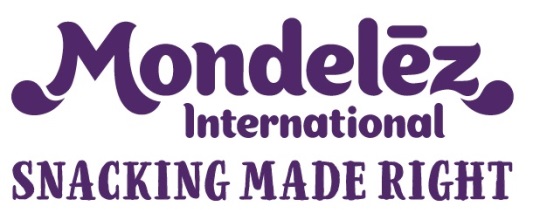 Milka má novou Valentýnskou reklamní kampaňPo vánočním spotu se strojem času jde o další reklamu vytvořenou slavným francouzským režisérem Jean-Pierrem JeunetemHlavní myšlenka kampaně je o netradiční formě vyznání láskyPraha 23. ledna 2020 - Značka čokolád Milka uvede v období před svátkem svatého Valentýna novou reklamní kampaň na podporu prodeje svých bonboniér a čokoládových produktů. Patnáctivteřinový kreativní koncept videa připravila stejně jako řadu předchozích kampaní holandská agentura Wieden & Kennedy. Příběh videa je zasazen do idylické vesničky, kde usměvavá poštovní doručovatelka rozváží valentýnská psaníčka a dopisy. S posledním zamilovaným balíčkem musí vystoupat až na vrcholek místního kopce Lilaberg. A právě tam zjistí, že romantický dárek byl určen právě pro ni. „Sezónní zboží dlouhodobě vykazuje vysoké prodeje, proto našimi kampaněmi cílíme právě na tradiční svátky, jako jsou Vánoce, Velikonoce či u nás se setrvale etablující svátek svatého Valentýna,“ říká manažerka značky Milka Kristýna Vlasáková. „Kromě televizní reklamy chystáme podporu přímo na prodejních plochách, kde budou připravené ochutnávky a prodejní materiály. Letos se navíc do prodeje zapojí také členové nejvyššího vedení naší společnosti, kteří budou zákazníkům nabízet produkty ve vybraných pražských prodejnách.“ Kampaň s názvem „Nejjemnější způsob vyznání“ využije i řadu dalších příležitostí k přímému kontaktu se zákazníky. Například v žižkovském kině Aero se sveze na vlně zájmu o speciální valentýnské promítání světově proslulých filmových hitů Hříšný tanec a Osobní strážce. Zasáhne ale i cestující vybraných vlakových spojů. Francouzský filmový tvůrce Jean-Pierre Jeunet obohatil světovou kinematografii nejenom snímkem Amélie z Montmartru, ale i hollywoodskými trháky jako Vetřelec: Vzkříšení. Jeho aktuální reklamní spot pro značku Milka bude v Čechách nasazen poprvé. Lokalizaci připravila agentura HPS ve spojení s Peppermint Digital. Za média a spolupráci s influencery je zodpovědná agentura Wavemaker. Video je ke zhlédnutí zde: https://www.youtube.com/watch?v=BiL49eefabs&feature=youtu.beO společnosti Mondelez Czech Republic Společnost Mondelez Czech Republic, s.r.o., je součástí skupiny společností Mondelēz International, která je předním světovým výrobcem cukrovinek a pečených produktů. Skupina v současné době zaměstnává více než 80 tisíc lidí a své výrobky prodává ve 150 zemích světa. Mezi její nejznámější značky patří čokolády Milka a Cadbury, sušenky Oreo a LU nebo žvýkačky Trident. Do portfolia produktů na českém a slovenském trhu patří značky BeBe Dobré ráno, Opavia, Brumík, Fidorka, Figaro, Halls, Kolonáda, Miňonky či TUC. Mondelēz International je v České republice a na Slovensku jedničkou ve výrobě cukrovinek a pečených produktů. Ve čtyřech továrnách, dvou obchodních jednotkách a centru sdílených služeb zaměstnává téměř 2,5 tisíce lidí. Obchodní zastoupení firmy zde prodává 500 produktů pod 16 značkami. Více na: www.mondelezinternational.com, www.facebook.com/mondelezinternational a www.twitter.com/MDLZ.Tiskové zprávy společnosti Mondelez najdete zde: http://www.mynewsdesk.com/cz/mondelez-cz-sk.Dana Tučková, Native PR+ 420 773 979 562dana.tuckova@nativepr.cz